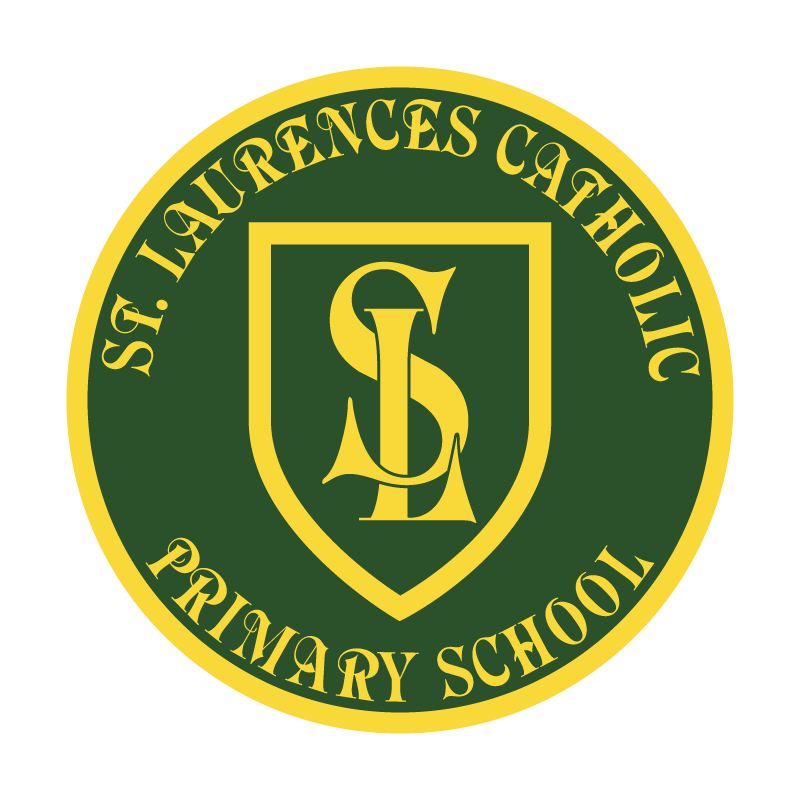 St Laurence’s Catholic Primary SchoolPolicy Statement for Well Being PolicyOur Mission StatementWe aim to celebrate our partnership with the families we serve and the community we live in.We aim to provide an education that enables each child to reach their full potential.Our aim is the creation of an atmosphere where all are valued, gifts and talents are celebrated and the gospel values of love, respect and justice are at the heart of all we do.Our VisionEveryone feels a sense of belonging,Has the opportunity to shine,To enjoy their teaching and learningBut most of all – to dream big!St Laurence’s Wellbeing policyAdopted:	September 2020	                   	Review date: September 2021RationaleAt St Laurence’s we recognise that our staff are our most important resource and are valued, supported and encouraged to develop personally and professionally within a caring, purposeful learning community.We recognise that there is a direct correlation between the wellbeing of our staff and the wellbeing of our pupils, and that the culture and ethos of a school are determined by the extent to which staff work towards a shared vision.We believe that it is essential that all staff feel part of a valued team, have the opportunity to express their views and are supported to manage their workload within a culture that supports a healthy work-life balance.The purpose of this policy is to ensure that we embrace the many school practices that support staff health and wellbeing, to minimise the harmful effects of stress and ensure that there is cohesion in working towards health and wellbeing for all staff. It outlines some of the ways in which we commit to maintaining staff wellbeing and it recognises that each individual member of staff and their circumstances are different but provides an overview of the basis on which everyone can contribute and expect to be treated.AimsWe aim to ensure that our school:supports staff mental health and wellbeingminimises stresshelps staff to keep a healthy work-life balance helps staff to manage their family and work responsibilities ensures staff feel valued recognises and promotes the importance of a happy team  involves staff in decision making takes account of equality implications Roles and responsibilitiesThe senior leadership team (SLT), governing body and school staff will work towards an ethos where everyone is valued, where respect, empathy and honesty are the cornerstones of all school relationships and where health and wellbeing are held central to school practice. We expect all staff to show respect and empathy for each other, and to treat confidential information sensitively and according to school policy.The governing body is responsible for:fulfilling its duty of care as an employermonitoring the workload of the headteacherreceiving any concerns from members of staff ensuring that the resources are in place to keep staff workload at healthy levelsreviewing this policy in conjunction with the headteacher considering how its own members are treated and valued ensuring that demands are not placed on individual members of staff that interfere unfairly with their work-life balance operating a sensitive performance management policy ensuring that other school policies and procedures take account of staff wellbeing overseeing that change management is operated in a fair and reasonable way.The headteacher is responsible for:providing personal and professional development such as team building, management of change, stress management, assertiveness, communicationproviding a non-judgemental and confidential support system such as coaching, mentoring and pastoral support for staffmonitoring the workload of members of staff and being alert to signs of stress listening to the views of members of staff and providing a range of strategies for involving staff in school decision making processesensuring that the efforts and successes of staff are acknowledged and celebratedacting as gatekeeper and prioritising reforms and innovations ensuring that staff are equipped with the right training to do the job confidentlyensuring that staff feel valued and that time is set aside for themproviding meeting guidelines that are agreed upon and followed planning the year’s timetable considerately bearing in mind staff commitments providing a set budget for staff facilities, environment and welfare including in professional development meetings opportunities for staff to discuss their aspirations and career intentions   making special arrangements, where possible, to enable staff to combine the demands of family life and work liferecognising that staff may have experiences in their personal lives that may make them vulnerable to pressures at work, and which may have a temporary influence on their work performance e.g. health issues, bereavement or loss, or personal circumstances ensuring accessibility and the accessibility of SLT to members of staffensuring that there are effective methods of communication ensuring support services are made available or signposted on behalf of members of staff where additional specialist support is needed maintaining contact with staff during long absences ensuring that a mentor system operates within the school and especially for each new members of staff and that the staff induction process is put into place conducting risk assessments for work-related stressrelevant time protected for staff such as PPA, staff meeting time for reports etc. The headteacher implements these responsibilities with the support of appropriate staff such as a deputy headteacher, assistant headteacher, senior leaders and pastoral staff  will all strive to be positive role models through their own practice.Members of staff are responsible for: follow guidelines and support mechanisms put in place by the schooltreating one another with empathy, respect and kindnesstaking care of their own health and safety at work and communicating with key staff where they need supportbeing committed to the ethos of staff wellbeing and keeping in mind the workload and wellbeing of colleagues valuing all members of staff in the school and acknowledging the important role that everyone takescontributing to the ethos and social aspects of school life where possible to build morale and effective team spiritdeveloping and respecting shared areas where possible so that there is space to relax as well as appropriate work spaces.Take part in professional development relevant to their own professional developmentMaintaining contact with school if absent for pro-longed periods of timeExamples of good practice may include:providing lunch and refreshments at various times through the yearcarrying out team-building exercises as part of staff CPD/Mindfulness CDPholding designated health and wellbeing dayscelebrating staff achievementsproviding open door policy for staff to discuss any worries/concernscreative spaces for staff to be able to meet, relax and work quietlymaking refreshments available to staffproviding creative opportunities for building morale and promoting wellbeing (e.g. cakes in staff rooms)Christmas shopping afternoons to give staff time to relaxPPA can be taken at home as an optionSupport in specific circumstancesThe school will provide support and discuss options as appropriate to specific circumstances. In some cases, it may be necessary to seek external services but the school will continue to support even when external services are involved.Staff are encouraged to arrange medical appointments outside of school hours. Where this is not possible, support will be given on an individual basis.Where possible, staff are supported with their work-life balance and wellbeing outside the school. This could be through providing staff with paid leave for special events and celebrations, or time off to deal with specific family circumstances or crisis.Related policiesThis policy should be read in conjunction with policies for:equal opportunities performance management health and safetyattendance management and procedure whistleblowingSigned by				Chair of governors		Date: ...............................				Headteacher			Date: ...............................This policy will be reviewed annuallyThis policy was reviewed: September 2020By name:Mr John Holmes Position:Chair of GovernorsSignature:J. Holmes